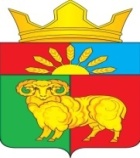 РОССИЙСКАЯ ФЕДЕРАЦИЯАДМИНИСТРАЦИЯ ЗЛАТОРУНОВСКОГО СЕЛЬСОВЕТАУЖУРСКИЙ РАЙОН КРАСНОЯРСКИЙ КРАЙПОСТАНОВЛЕНИЕ18.01.2016                                 п. Златоруновск                                                  № 5Об утверждении объема нормативных затрат на оказание муниципальныхуслуг и нормативных затрат на содержание имущества муниципальных учрежденийна 2016 год 	В соответствии  с Федеральным законом от 8 мая 2010г. № 83-ФЗ «О внесении изменений в отдельные законодательные акты Российской Федерации в связи с совершенствованием правового положения государственных (муниципальных) учреждений  ПОСТАНОВЛЯЮ: 1. Постановление №146 от 10.12.2015 « Об утверждении объема нормативных затрат на оказание муниципальных услуг и нормативных затрат на содержание имущества  на 2016 год»  отменить.2. Утвердить объем нормативных затрат на оказание муниципальными учреждениями муниципальных услуг и нормативных затрат на содержание имущества муниципальных учреждений на 2016 год, согласно приложения 1 и  приложения2                                                                                                                                                   3. Утвердить базовый норматив затрат на оказание услуги:                                                    - МБУК «Златоруновская ЦКС»-124,86 руб.    согласно приложения 3                                                               - МБУК «Златоруновский поселковый Музей» -139,08 руб. согласно приложения 44. Утвердить корректирующие коэффициенты выравнивания в размере:               - МБУК «Златоруновская ЦКС»  - 0,699312909                                                             - МБУК «Златоруновский поселковый Музей» - 0,868462675.  Настоящее постановление вступает в силу в день, следующий за днём его официального опубликования в газете «Златоруновский вестник»и распространяется на правоотношение возникшее с 01.01.2016г. Глава сельсовета                                                                       С.И. ЖелезняковПриложение 1к постановлению от 18.01.2016 №5Приложение 2 к постановлению от 18.01.2016 № 5Приложение 3 к Постановлениюот 18.01.2016 № 5ИСХОДНЫЕ ДАННЫЕУчреждение:Муниципальное бюджетное учреждение культуры «Златоруновская централизованная клубная система »                                                                                                                                                                                                  Услуга : Организация мероприятий.                                                                                                                             Содержание услуги 1:Народные гуляния, праздники, торжественные мероприятия, памятные даты.                      Условия (формы) оказания  услуги 1: По месту расположения организации.                                                Наименование показателя объема: Количество участников мероприятий (человек).                                 Рекомендуемый метод распределения общ-х затрат: время использования имущ. Комплекса                             Штатное расписание: 17 ед.Определение натуральных норм по каждой услугеПланируемое число зрителей в год – 21862(показатель объема услуги-задания)Рабочих часов в год - 1974 часаФонд заработной платы –в соответствии со штатным расписанием по каждой группе должностей. Начисление на ФОТ- коэффициент 1,302Затраты на оплату труда (с начислениями) работников, непосредственно связанных с оказанием услугиВремя использования на 1 зрителя – 0,5Затраты на оплату труда (с начислениями) работников, непосредственно НЕ связанных с оказанием услугиЗатраты на коммунальные услугиОбщее полезное время использования: кол-во рабочих дней (247) *кол-во раб.часов в день (8)* кол-во потребителей в чел-час в день (11,07497)= 21884,15Затраты на содержание объектов недвижимого имуществаМатериальные запасы и особо ценное движимое имуществоИспользуются укрупненные группы запасов и ОЦДИ для определения ресурсов, необходимых для оказания соответствующей услугиУтверждение базового норматива затратКорректирующий коэффициент выравнивания расчет:         (базовый норматив затрат) 124,86*(число посетителей) 21862 = 2729689,32                (Сумма на услугу) 1908906,98/2729689,32= 0,699312909Приложение 4 к Постановлениюот 18.01.2016 № 5ИСХОДНЫЕ ДАННЫЕУчреждение: Муниципальное бюджетное учреждение культуры «Златоруновский поселковый Музей »Услуга : Публичный показ музейных предметов, музейных коллекций.Содержание услуги 1: Способы обслуживания (показ музейных предметов).Условия (формы) оказания  услуги 1: В стационарных условиях.Наименование показателя объема: Число посетителей (Человек)Рекомендуемый метод распределения общ-х затрат: время использования имущ. КомплексаШтатное расписание: 4 ед.Определение натуральных норм по каждой услугеПланируемое число посетителей в год – 3370 (показатель объема услуги-задания)                                                                                        Рабочих часов в год - 1974 часа                                                                                                                                                                                  Фонд заработной платы –в соответствии со штатным расписанием по каждой группе должностей. Начисление на ФОТ- коэффициент 1,302 Затраты на оплату труда (с начислениями) работников, непосредственно связанных с оказанием услугиЗатраты на оплату труда (с начислениями) работников, непосредственно НЕ связанных с оказанием услугиЗатраты на коммунальные услугиОбщее полезное время использования: кол-во рабочих дней (247) *кол-во раб.часов в день (8)* кол-во потребителей в чел-час в день (1,71)= 3373,41Затраты на содержание объектов недвижимого имуществаЗатраты на прочие общехозяйственные нуждыУтверждение базового норматива затратКорректирующий коэффициент выравнивания расчет: базовый норматив затрат 139,08*число посетителей 3370 =  468699,6Сумма на услугу 407 048,11/468699,60= 0,86846267Утверждаю  __________________С.И. ЖелезняковУтверждаю  __________________С.И. ЖелезняковУтверждаю  __________________С.И. ЖелезняковУтверждаю  __________________С.И. ЖелезняковУтверждаю  __________________С.И. ЖелезняковУтверждаю  __________________С.И. ЖелезняковУтверждаю  __________________С.И. ЖелезняковГлава Златоруновского сельсоветаГлава Златоруновского сельсоветаГлава Златоруновского сельсоветаГлава Златоруновского сельсоветаГлава Златоруновского сельсоветаГлава Златоруновского сельсоветаГлава Златоруновского сельсоветаОБЪЕМОБЪЕМОБЪЕМОБЪЕМОБЪЕМОБЪЕМОБЪЕМНОРМАТИВНЫХ ЗАТРАТ НА ОКАЗАНИЕ МУНИЦИПАЛЬНЫМ УЧРЕЖДЕНИЯМНОРМАТИВНЫХ ЗАТРАТ НА ОКАЗАНИЕ МУНИЦИПАЛЬНЫМ УЧРЕЖДЕНИЯМНОРМАТИВНЫХ ЗАТРАТ НА ОКАЗАНИЕ МУНИЦИПАЛЬНЫМ УЧРЕЖДЕНИЯМНОРМАТИВНЫХ ЗАТРАТ НА ОКАЗАНИЕ МУНИЦИПАЛЬНЫМ УЧРЕЖДЕНИЯМНОРМАТИВНЫХ ЗАТРАТ НА ОКАЗАНИЕ МУНИЦИПАЛЬНЫМ УЧРЕЖДЕНИЯМНОРМАТИВНЫХ ЗАТРАТ НА ОКАЗАНИЕ МУНИЦИПАЛЬНЫМ УЧРЕЖДЕНИЯМНОРМАТИВНЫХ ЗАТРАТ НА ОКАЗАНИЕ МУНИЦИПАЛЬНЫМ УЧРЕЖДЕНИЯММУНИЦИПАЛЬНЫХ УСЛУГ И НОРМАТИВНЫХ ЗАТРАТ НА СОДЕРЖАНИЕМУНИЦИПАЛЬНЫХ УСЛУГ И НОРМАТИВНЫХ ЗАТРАТ НА СОДЕРЖАНИЕМУНИЦИПАЛЬНЫХ УСЛУГ И НОРМАТИВНЫХ ЗАТРАТ НА СОДЕРЖАНИЕМУНИЦИПАЛЬНЫХ УСЛУГ И НОРМАТИВНЫХ ЗАТРАТ НА СОДЕРЖАНИЕМУНИЦИПАЛЬНЫХ УСЛУГ И НОРМАТИВНЫХ ЗАТРАТ НА СОДЕРЖАНИЕМУНИЦИПАЛЬНЫХ УСЛУГ И НОРМАТИВНЫХ ЗАТРАТ НА СОДЕРЖАНИЕМУНИЦИПАЛЬНЫХ УСЛУГ И НОРМАТИВНЫХ ЗАТРАТ НА СОДЕРЖАНИЕИМУЩЕСТВА МБУК «ЗЛАТОРУНОВСКАЯ ЦКС» НА 2016 ГОДИМУЩЕСТВА МБУК «ЗЛАТОРУНОВСКАЯ ЦКС» НА 2016 ГОДИМУЩЕСТВА МБУК «ЗЛАТОРУНОВСКАЯ ЦКС» НА 2016 ГОДИМУЩЕСТВА МБУК «ЗЛАТОРУНОВСКАЯ ЦКС» НА 2016 ГОДИМУЩЕСТВА МБУК «ЗЛАТОРУНОВСКАЯ ЦКС» НА 2016 ГОДИМУЩЕСТВА МБУК «ЗЛАТОРУНОВСКАЯ ЦКС» НА 2016 ГОДИМУЩЕСТВА МБУК «ЗЛАТОРУНОВСКАЯ ЦКС» НА 2016 ГОДНаименованиемуниципальнойуслуги   Нормативные  затраты,   непосредственносвязанные с  оказанием   муниципальнойуслуги   (тыс. руб.) Иные затраты,связанные соказанием  муниципальнойуслуги   (тыс. руб.) (общехоз.нужды) Итого    нормативныезатраты на  оказание   муниципальнойуслуги    (тыс. руб.) Объем    муниципальнойуслуги (ед.)Затраты на  содержание  имущества  муниципальногоучреждения  (тыс. руб.) Сумма     финансового  обеспечения  выполнения  муниципальногозадания    (тыс. руб.)  1234 (2+3)567 (4+6)Организация мероприятий1011,8,8879,21891,02186217,91908,9Итого    1011,8879,21891,02186217,91908,9Утверждаю  __________________С.И. ЖелезняковУтверждаю  __________________С.И. ЖелезняковУтверждаю  __________________С.И. ЖелезняковУтверждаю  __________________С.И. ЖелезняковУтверждаю  __________________С.И. ЖелезняковУтверждаю  __________________С.И. ЖелезняковУтверждаю  __________________С.И. ЖелезняковГлава Златоруновского сельсоветаГлава Златоруновского сельсоветаГлава Златоруновского сельсоветаГлава Златоруновского сельсоветаГлава Златоруновского сельсоветаГлава Златоруновского сельсоветаГлава Златоруновского сельсоветаОБЪЕМОБЪЕМОБЪЕМОБЪЕМОБЪЕМОБЪЕМОБЪЕМНОРМАТИВНЫХ ЗАТРАТ НА ОКАЗАНИЕ МУНИЦИПАЛЬНЫМ УЧРЕЖДЕНИЯМНОРМАТИВНЫХ ЗАТРАТ НА ОКАЗАНИЕ МУНИЦИПАЛЬНЫМ УЧРЕЖДЕНИЯМНОРМАТИВНЫХ ЗАТРАТ НА ОКАЗАНИЕ МУНИЦИПАЛЬНЫМ УЧРЕЖДЕНИЯМНОРМАТИВНЫХ ЗАТРАТ НА ОКАЗАНИЕ МУНИЦИПАЛЬНЫМ УЧРЕЖДЕНИЯМНОРМАТИВНЫХ ЗАТРАТ НА ОКАЗАНИЕ МУНИЦИПАЛЬНЫМ УЧРЕЖДЕНИЯМНОРМАТИВНЫХ ЗАТРАТ НА ОКАЗАНИЕ МУНИЦИПАЛЬНЫМ УЧРЕЖДЕНИЯМНОРМАТИВНЫХ ЗАТРАТ НА ОКАЗАНИЕ МУНИЦИПАЛЬНЫМ УЧРЕЖДЕНИЯММУНИЦИПАЛЬНЫХ УСЛУГ И НОРМАТИВНЫХ ЗАТРАТ НА СОДЕРЖАНИЕМУНИЦИПАЛЬНЫХ УСЛУГ И НОРМАТИВНЫХ ЗАТРАТ НА СОДЕРЖАНИЕМУНИЦИПАЛЬНЫХ УСЛУГ И НОРМАТИВНЫХ ЗАТРАТ НА СОДЕРЖАНИЕМУНИЦИПАЛЬНЫХ УСЛУГ И НОРМАТИВНЫХ ЗАТРАТ НА СОДЕРЖАНИЕМУНИЦИПАЛЬНЫХ УСЛУГ И НОРМАТИВНЫХ ЗАТРАТ НА СОДЕРЖАНИЕМУНИЦИПАЛЬНЫХ УСЛУГ И НОРМАТИВНЫХ ЗАТРАТ НА СОДЕРЖАНИЕМУНИЦИПАЛЬНЫХ УСЛУГ И НОРМАТИВНЫХ ЗАТРАТ НА СОДЕРЖАНИЕИМУЩЕСТВА МБУК«ЗЛАТОРУНОВСКИЙ ПОСЕЛКОВЫЙ МУЗЕЙ» НА 2016 ГОДИМУЩЕСТВА МБУК«ЗЛАТОРУНОВСКИЙ ПОСЕЛКОВЫЙ МУЗЕЙ» НА 2016 ГОДИМУЩЕСТВА МБУК«ЗЛАТОРУНОВСКИЙ ПОСЕЛКОВЫЙ МУЗЕЙ» НА 2016 ГОДИМУЩЕСТВА МБУК«ЗЛАТОРУНОВСКИЙ ПОСЕЛКОВЫЙ МУЗЕЙ» НА 2016 ГОДИМУЩЕСТВА МБУК«ЗЛАТОРУНОВСКИЙ ПОСЕЛКОВЫЙ МУЗЕЙ» НА 2016 ГОДИМУЩЕСТВА МБУК«ЗЛАТОРУНОВСКИЙ ПОСЕЛКОВЫЙ МУЗЕЙ» НА 2016 ГОДИМУЩЕСТВА МБУК«ЗЛАТОРУНОВСКИЙ ПОСЕЛКОВЫЙ МУЗЕЙ» НА 2016 ГОДНаименованиемуниципальнойуслуги   Нормативные  затраты,   непосредственносвязанные с  оказанием   муниципальнойуслуги   (тыс. руб.) Иные затраты,связанные соказанием  муниципальнойуслуги   (тыс. руб.) (общехоз.нужды) Итого    нормативныезатраты на  оказание   муниципальнойуслуги    (тыс. руб.) Объем    муниципальнойуслуги (ед.)Затраты на  содержание  имущества  муниципальногоучреждения  (тыс. руб.) Сумма     финансового  обеспечения  выполнения  муниципальногозадания    (тыс. руб.)  1234 (2+3)567 (4+6)Публичный показ музейных предметов, музейных коллекций131,7272,3404,033703,0407,0Итого    131,7272,3404,033703,0407,0Работники, непосредственно связанные с оказанием услугиРаботники, непосредственно Не связанные с оказанием услугиКоличество ставокХудожественный руководитель1Директор1Художник1костюмер1Балетмейстер1Уборщик3Заведующий0,5Сторож2Заведующий0,5Уборщик1Режиссер массовых мероприятий0,5Инструктор по спорту 1Звукооператор1Истопник2Электрик0,5Наименование компонентов затратНаименование нормыЕд. измеренияЗначение нормыНаименование компонентов затратНаименование нормыЕд. измеренияЗначение нормы1.Нормы,непосредственно связанные с оказанием услуги66,18Заработная платаМатериальные запасы и ОЦДИОТ1Руб.39,4026,782.Нормы на общехозяйственные нужды58,682.1.Заработная платаОТ2 руб.43,812.2.Содержание объектов недвижимого имуществаСНИЕд.1,172.3.Коммунальные услугиКУЕд.13,7Итого определенные нормы по услуге:124,86Должности по штатному расписаниюЗ/п на одну ставку (ФОТ)Кол-во ставокКол-во затраченных чел-часов (1974 часа* кол-во ставок)Число зрителей (плановое задание 2016 года)Норма трудозатрат на оказание 1 ед. услуги (чел-часов)Стоимость 1 чел-часа (ФОТ *12 мес*1,302 / 1974 час)Нормативные затраты1234=3*197456=4/57=2*12*1,302/19748=6*7Художественный руководитель12892,001197421862,000,09102,049,21Художник9544,001197421862,000,0975,546,82Балетмейстер10316,161197421862,000,0981,657,37Заведующий10214,360,598721862,000,0580,853,65Заведующий10214,360,598721862,000,0580,853,65Режиссер массовых мероприятий7640,000,598721862,000,0560,472,73Звукооператор8342,881197421862,000,0966,035,96Итого работники, не связанные с оказанием услугИтого работники, не связанные с оказанием услугИтого работники, не связанные с оказанием услугИтого работники, не связанные с оказанием услугИтого работники, не связанные с оказанием услугИтого работники, не связанные с оказанием услугИтого работники, не связанные с оказанием услуг39,40Должности по штатному расписаниюЗ/п на одну ставку (ФОТ)Кол-во ставокКол-во затраченных чел-часов (1974 часа* кол-во ставок)Число зрителей (плановое задание 2016 года)Норма трудозатрат на оказание 1 ед. услуги (чел-часов)Стоимость 1 чел-часа (ФОТ *12 мес*1,302 / 1974 час)Нормативные затраты1234=3*197456=4/57=2*12*1,302/19748=6*7Директор16265,40121884,150,50,00002254130,615,77костюмер9544,00121884,150,50,00002149115,463,38Уборщик9544,00121884,150,50,00002149115,463,38Уборщик9544,00121884,150,50,00002149115,463,38Уборщик9544,00121884,150,50,00002149115,463,38Сторож9544,00121884,150,50,00002149115,463,38Сторож9544,00121884,150,50,00002149115,463,38Уборщик8873,640,521884,150,50,0000169320,880,79Уборщик8873,640,521884,150,50,0000169320,880,79Инструктор по спорту 12027,500,521884,150,50,0000193958,831,07Инструктор по спорту 12027,500,521884,150,50,0000193958,831,07Истопник9544,00221884,150,50,00005298230,9113,54Электрик5651,400,521884,150,50,0000144148,740,50Итого работники, не связанные с оказанием услугИтого работники, не связанные с оказанием услугИтого работники, не связанные с оказанием услугИтого работники, не связанные с оказанием услугИтого работники, не связанные с оказанием услугИтого работники, не связанные с оказанием услугИтого работники, не связанные с оказанием услуг43,81Наименование запасов и особо ценного движимого имущества по группамЕд.изм.нормаНормативное количество мат.запасов,ОЦДИЧисло зрителей (плановое задание 2016 года)Норма на 1 зрителя,(шт)Срок полезного использования, лет (ПБУ)Цена на 1 ед.ресурса, рублейНормативные затраты12345=3/4678=5*7Потребление тепловой энергии  (отопление)Ккал448,398021884,150,50,01021 165,9211,86Горячее водоснабжением38,9621884,150,50,0002087,630,02Холодное водоснабжение,м3120,0021884,150,50,00351,810,14Угольт5321884,150,50,00121400,001,68Итого коммунальные услугиИтого коммунальные услугиИтого коммунальные услугиИтого коммунальные услугиИтого коммунальные услугиИтого коммунальные услугиИтого коммунальные услуги13,7Наименование коммунальных услугЕд.изм.нормаНормативный объемОбщее полезное время использования имущ.комплексаВремя использования имущ.комплекса на 1 зрителяНорма ресурса на 1 ед.услугиТариф (цена) за 1 ед..рублейНормативные затраты123456=3/4*579=6*7Абонентское обслуживание узла учетадоговор121884,150,50,0000227600,000,63Услуги по обслуживанию пожарно-охранной сигнализациидоговор121884,150,50,0000224000,000,54Итого содержание объектов недвижимого имуществаИтого содержание объектов недвижимого имуществаИтого содержание объектов недвижимого имуществаИтого содержание объектов недвижимого имуществаИтого содержание объектов недвижимого имуществаИтого содержание объектов недвижимого имуществаИтого содержание объектов недвижимого имущества1,17Наименование запасов и особо ценного движимого имущества по группамЕд.изм.нормаНормативное количество мат.запасов,ОЦДИЧисло зрителей (плановое задание 2016 года)Норма на 1 зрителя,(шт)Срок полезного использования, лет (ПБУ)Цена на 1 ед.ресурса, рублейНормативные затраты12345=3/4678=5*7КомпьютерЕд221862,000,0000915755997,765,12радиосистема вокальнаяЕд121862,000,0000457781730,37микшерный пультЕд121862,000,0000457735100,16музыкальный инструментЕд121862,000,00004577150000,69микшерный пульт 16 каналовЕд121862,000,00004577280401,28пульт измененияЕд121862,000,0000457765511,93,00репетиционный комплектЕд121862,000,00004577178860,82радиосистема Ед121862,000,0000457743000,1966883радиосистема вокальнаяЕд121862,000,00004577120000,549принтерЕд121862,000,0000457798000,4482664проигрывательЕд121862,000,00004577109200,4994968видеокамераЕд121862,000,000045778798,40,4024517магнитофонЕд121862,000,000045774280,430,1957932музыкальный центрЕд421862,000,00018307317855,8155704сканирующий эффектЕд121862,000,0000457714864,30,6799145ямахаЕд121862,000,0000457714310,90,6546034шар зеркальный Ед121862,000,000045773487,680,1595316цветомузыкаЕд121862,000,0000457742000,19аккустическая системаЕд121862,000,0000457755889,52,5564697стробосколЕд121862,000,0000457732000,15телевизорЕд321862,000,0001372717878,32,4533446нетбукЕд121862,000,0000457784900,3883451Итого мат.запасы/ОЦДИИтого мат.запасы/ОЦДИИтого мат.запасы/ОЦДИИтого мат.запасы/ОЦДИИтого мат.запасы/ОЦДИИтого мат.запасы/ОЦДИИтого мат.запасы/ОЦДИ26,78Затраты, непосредственно связанных с оказанием услуги, руб.Затраты, непосредственно связанных с оказанием услуги, руб.Затраты на общехозяйственные нужды, руб.Затраты на общехозяйственные нужды, руб.Затраты на общехозяйственные нужды, руб.Затраты на общехозяйственные нужды, руб.Базовый норматив затрат на оказание услуги, руб.ОТ1МЗ и ОЦДИКУСНИОТ2ПНЗБазовый норматив затрат на оказание услуги, руб.123456739,4026,7813,71,1743,81124,86Работники, непосредственно связанные с оказанием услугиКоличество ставокРаботники, непосредственно Не связанные с оказанием услугиКоличество ставокЭкскурсовод0,5Директор1Хранитель0,5Рабочий1Уборщик1Наименование компонентов затратНаименование нормыЕд. измеренияЗначение нормыНаименование компонентов затратНаименование нормыЕд. измеренияЗначение нормы1.Нормы,непосредственно связанные с оказанием услуги45,011.1 Заработная платаОТ1Руб.45,012.Нормы на общехозяйственные нужды94,072.1.Заработная платаОТ2 руб.82,02.2.Содержание объектов недвижимого имуществаСНИЕд.1,042.3.Коммунальные услугиКУЕд.10,682.4 Прочие общехозяйственные нуждыПЗНЕд.0,35Итого определенные нормы по услуге:139,08Должности по штатному расписаниюЗ/п на одну ставку (ФОТ)Кол-во ставокКолво затраченных чел-часов (1974 часа* кол-во ставок)Число зрителей (плановое задание 2016 года)Норма трудозатрат на оказание 1 ед. услуги (чел-часов)Стоимость 1 чел-часа (ФОТ *12 мес*1,302 / 1974 час)Нормативные затраты1234=3*197456=4/57=2*12*1,302/19748=6*7Экскурсовод9874,000,59873370,000,2978,1522,89Хранитель9544,000,59873370,000,2975,5422,12Итого работники, не связанные с оказанием услугИтого работники, не связанные с оказанием услугИтого работники, не связанные с оказанием услугИтого работники, не связанные с оказанием услугИтого работники, не связанные с оказанием услугИтого работники, не связанные с оказанием услугИтого работники, не связанные с оказанием услуг45,01Должности по штатному расписаниюЗ/п на одну ставку (ФОТ)Кол-во ставокКол-во затраченных чел-часов (1974 часа* кол-во ставок)Число зрителей (плановое задание 2016 года)Норма трудозатрат на оказание 1 ед. услуги (чел-часов)Стоимость 1 чел-часа (ФОТ *12 мес*1,302 / 1974 час)Нормативные затраты1234=3*197456=4/57=2*12*1,302/19748=6*7Директор11135,7313373,410,60,00017173984,6530,21Рабочий9544,0013373,410,60,00017149115,4625,89Уборщик9544,0013373,410,60,00017149115,4625,89Итого работники, не связанные с оказанием услугИтого работники, не связанные с оказанием услугИтого работники, не связанные с оказанием услугИтого работники, не связанные с оказанием услугИтого работники, не связанные с оказанием услугИтого работники, не связанные с оказанием услугИтого работники, не связанные с оказанием услуг82,0Наименование запасов и особо ценного движимого имущества по группамЕд.изм.нормаНормативное количество мат.запасов,ОЦДИЧисло зрителей (плановое задание 2016 года)Норма на 1 зрителя,(шт)Срок полезного использования, лет (ПБУ)Цена на 1 ед.ресурса, рублейНормативные затраты12345=3/4678=5*7Потребление тепловой энергии  (отопление)Ккал52,50123373,410,60,00911 165,9210,63Горячее водоснабжением33,613373,410,60,0006387,630,05Итого коммунальные услугиИтого коммунальные услугиИтого коммунальные услугиИтого коммунальные услугиИтого коммунальные услугиИтого коммунальные услугиИтого коммунальные услуги10,68Наименование коммунальных услугЕд. изм.нормаНормативный объемОбщее полезное время использования имущ. комплексаВремя использования имущ.комплекса на 1 зрителяНорма ресурса на 1 ед.услугиТариф (цена) за 1 ед..рублейНормативные затраты123456=3/4*579=6*7Абонентское обслуживание узла учетадоговор13373,410,60,000170,00Услуги по обслуживанию пожарно-охранной сигнализациидоговор13373,410,60,000176000,001,04Итого содержание объектов недвижимого имуществаИтого содержание объектов недвижимого имуществаИтого содержание объектов недвижимого имуществаИтого содержание объектов недвижимого имуществаИтого содержание объектов недвижимого имуществаИтого содержание объектов недвижимого имуществаИтого содержание объектов недвижимого имущества1,04Наименование коммунальных услугЕд.изм.нормаНормативный объемОбщее полезное время использования имущ. комплексаВремя использования имущ. комплекса на 1 зрителяНорма ресурса на 1 ед.услугиТариф (цена) за 1 ед..рублейНормативные затраты123456=3/4*579=6*7Хоз товарыСумма в год13373,410,590,00022000,000,35Итого прочие общехозяйственные нуждыИтого прочие общехозяйственные нуждыИтого прочие общехозяйственные нуждыИтого прочие общехозяйственные нуждыИтого прочие общехозяйственные нуждыИтого прочие общехозяйственные нуждыИтого прочие общехозяйственные нужды0,35Затраты, непосредственно связанных с оказанием услуги, руб.Затраты, непосредственно связанных с оказанием услуги, руб.Затраты на общехозяйственные нужды, руб.Затраты на общехозяйственные нужды, руб.Затраты на общехозяйственные нужды, руб.Затраты на общехозяйственные нужды, руб.Базовый норматив затрат на оказание услуги, руб.ОТ1МЗ и ОЦДИКУСНИОТ2ПНЗБазовый норматив затрат на оказание услуги, руб.123456745,0110,681,0482,00,35139,08